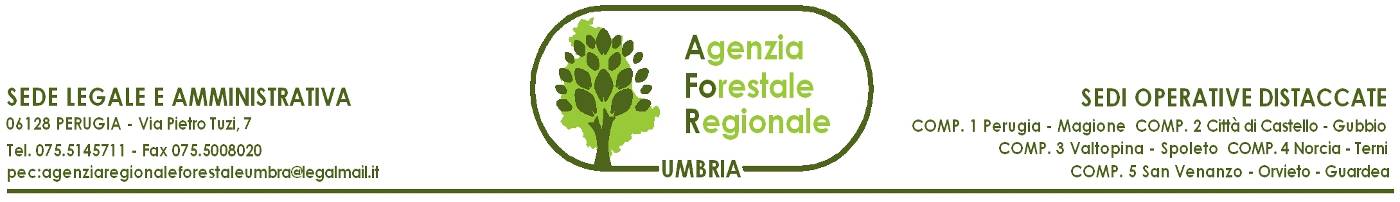 ALL  4) persone fisiche:DICHIARAZIONE DI POSSESSO DEI REQUISITI GENERALIIl  Sottoscritto___________________________________________________________________Nato a________________ Il_________ e residente in __________________C.F._____________Recapito telefonico __________e- mail_____________________PEC______________________Consapevole delle sanzioni penali previste dall’art. 76 (norme penali) del D.P.R. 445/2000, nel caso di dichiarazioni non veritiere, falsità negli atti ed uso di atti falsi e che, ai sensi dell’art. 75 (decadenza benefici)  decadrà dai benefici eventualmente ottenuti.D I C H I A R Adi non aver riportato condanne penali e non essere destinatario di provvedimenti che riguardano l’applicazione di misure di prevenzione, di decisioni civili e di provvedimenti amministrativi iscritti nel casellario giudiziale ai sensi della vigente normativa;di non trovarsi nella condizione prevista dal D.Lgs. n. 231/2001 (“divieto di contrarre con la Pubblica Amministrazione”).La presente dichiarazione e’ sottoscritta in data:______________     Firma_______________________________